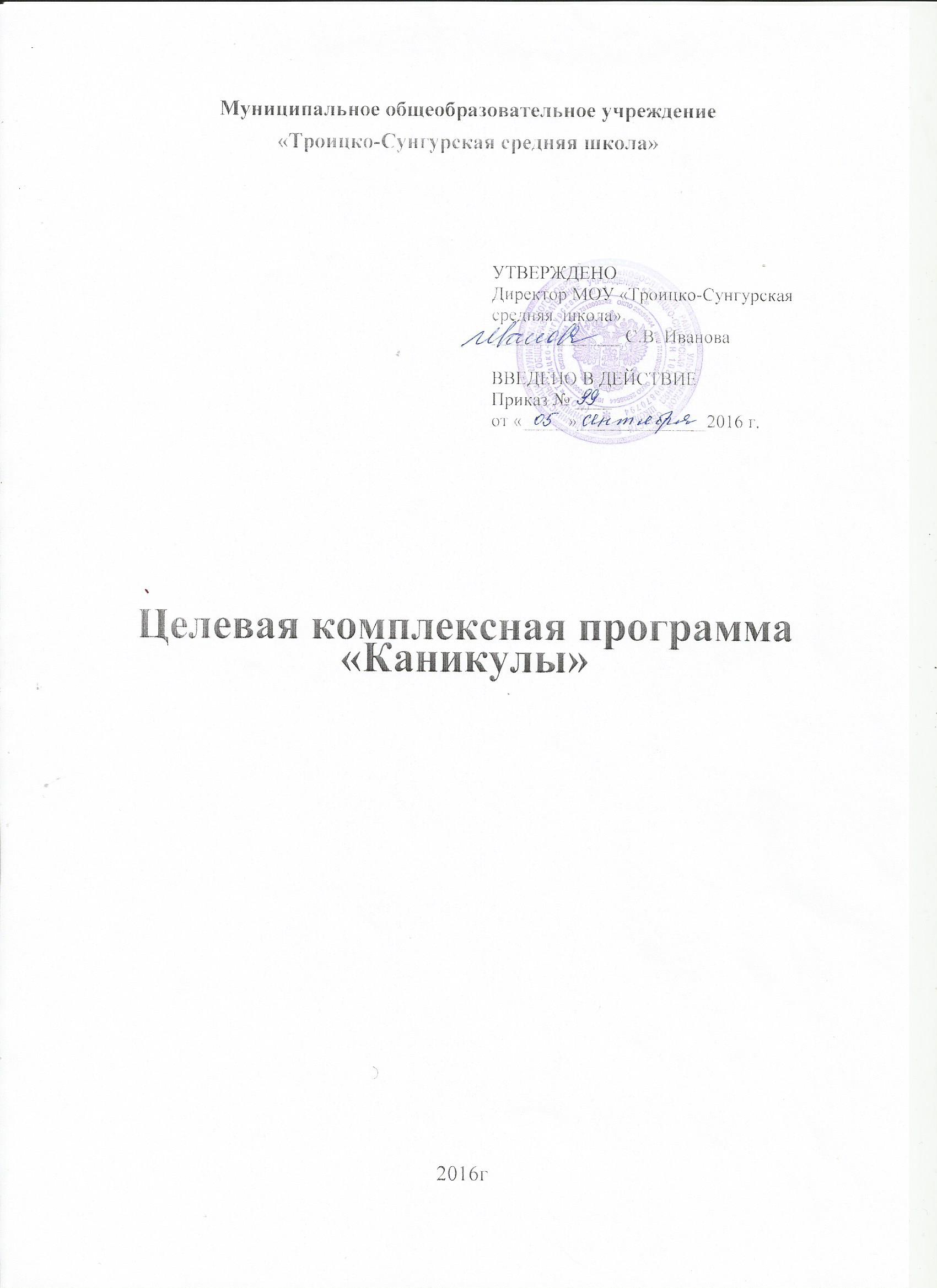                      Паспорт комплексно-целевой программы «Каникулы»ВведениеКаникулы — это мечта каждого школьника! Мечта о любимых занятиях, приключениях, открытиях, об удовлетворении различных интересов (эстетических, творческих, познавательных, спортивных), о поиске «нового себя». Данная программа отвечает ожиданиям школьников, их потребностям во время каникул. В ходе этой программы расширяется кругозор детей, активизируются познавательные процессы, воспитывается внимание, развиваются эстетическое восприятие, отношение и оценка, образное мышление, творческое воображение. Эти результаты достигаются через игру, которая создает благоприятный микроклимат, способствует развитию эмоционально-волевой сферы детей, побуждает к общению с миром прекрасного. Каждая игра имеет свое педагогическое значение, что позволяет обучать детей нормам социальной жизни, поведению в коллективе, культуре взаимоотношений, располагает к раскрытию способностей детей, проявлению инициативы, способствует приобщению к духовности, усвоению принципов безопасного и здорового образа жизни. Игровые тренинги позволяют справиться с конфликтностью и агрессией, с проблемами физиологического и социально-духовного здоровья. Умелое сочетание педагогического руководства и детской инициативы позволяет строить деятельность в период каникул на творческой основе, апробировать новые формы работы с детьми.Целью программы является обеспечение оздоровления и занятости детей во время каникул, формирование творческой, самоопределяющейся, саморазвивающейся личности школьника.Данные цели достигаются в процессе решения следующих задач:1.	Предоставление школьникам возможности участвовать в играх, делах, событиях, доставляющих удовольствие, позволяющих попробовать свои силы в новых социальных ролях, познать радость успеха.2.	Формирование у школьников коммуникативных навыков и адекватной самооценки; их социальная адаптация,3.	Создание благоприятной психолого-педагогической атмосферы.4.	Укрепление здоровья детей, вовлечение их в систематические занятия физической культурой и спортом.5.	Воспитание чувства любви к Родине, к культуре народа и его традициям.Реализация программы осуществляется в ходе нескольких этаповПодготовительный этап (сентябрь — декабрь 2014 г.). Его основной задачей является создание условий для успешной реализации программы. Он включает в себя: написание программы; обсуждение и утверждение ее на заседании совета школы; решение организационных вопросов.Основной этап (январь 2015 — август 2019 г.) предполагает организацию деятельности по реализации целей и задач программы.Программа предусматривает следующие направления работы:реализация дополнительных образовательных программ;организация досуговой деятельности школьников;организация трудовой занятости учащихся;реализация программ социально-общественной направленности;поддержка одаренных детей;физкультурно-оздоровительная деятельность;поддержка школьников, оказавшихся в трудной жизненной ситуации, а также обеспечение условий для их успешной реализации;формирование новой и уточнение действующей локальной нормативно-правовой базы школы;осуществление психолого-педагогической поддержки;совершенствование профессионального мастерства педагогических работников;совершенствование материально-технической базы.Заключительный этап (сентябрь — октябрь 2019 г.). На этом этапе проводятся анализ деятельности по реализации программы; подведение итогов; постановка задач с целью организации дальнейшей продуктивной работы по совершенствованию каникулярного отдыха детей и работы школы в эти периоды.Управление процессом реализации комплексно-целевой программы «Каникулы»3. Ресурсное обеспечение выполнения комплексной целевой программы «Каникулы»Нормативно-правовое:формирование пакета локальных актов, регламентирующих деятельность по выполнению программы;разработка и утверждение документов, регламентирующих формы стимулирования и поощрения результативной деятельности по реализации программы;формирование пакета аналитических материалов по итогам отслеживания процесса и результатов реализации программы.Организационное:организация временных творческих групп для реализации программы;мобилизация деятельности структурных подразделений школы по выполнению программы,Программно-методическое:формирование банка методических материалов, позволяющего обеспечить качественное выполнение плана мероприятий по реализации программы;разработка рекомендаций по технологиям работы с учащимися в период каникул.Информационное:информирование коллектива учителей, родителей, учащихся о ходе реализации программы;размещение материалов на сайте школы.Мотивационное:разработка механизмов стимулирования результативной деятельности учителей;деятельность по мотивации учащихся школы и их родителей к участию в мер. программы.Кадровое:повышение квалификации учителей, реализующих программу, подбор и расстановка кадров;модернизация модели методической деятельности школы в соответствии с задачами программы.Материально-техническое:материально-техническое обеспечение кружковой работы;приобретение звукоусиливающей аппаратуры;приобретение сценических костюмов;приобретение оборудования для школьных мастерских и кабинета домоводства;совершенствование материальной базы школьного музея;приобретение компьютерной техники;реконструкция школьного стадиона.Финансовое:составление сметы программы;расширение внебюджетного финансирования программы;расширение системы платных дополнительных образовательных услуг.- Опора на интересы детей и их желание действовать позволяет сделать деятельность значимой для ребят, для их личностного развития, в полной мере превратить ее в фактор саморазвития. Вместе с тем «установка на постоянное добротворчество, привычку заботиться о близких и далеких людях и быть удовлетворенным этой заботой» обеспечивает социальную направленность деятельности, учит ребят сочетать интересы своего развития с общими интересами, способствует развитию у школьников социального самоопределения, социальной активности, формированию ценностно-смысловой позиции.- Самоорганизация, самостоятельность, самовоспитание, самоанализ, которые способствуют развитию отдельных аспектов личности ребенка. Самоанализ деятельности своей и своих друзей; качеств, проявившихся в этой деятельности; изменений, произошедших в себе и окружающих; изменений своего места в коллективе развивает самосознание и расширяет горизонты самопознания школьников. Целенаправленное сознательное самовоспитание приводит к самосовершенствованию личности, а совершенствование навыков самоорганизации, проявление самостоятельности способствуют самореализации.- Принцип «Каждое дело — творчески, а иначе — зачем?» Реализация этого принципа способствует проявлению и развитию творческого потенциала каждого из участвующих в подготовке и проведении дела. В процессе «обучения лучшей жизни путем включения в лучшие отношения» приобретается опыт гуманного отношения к окружающим, развиваются личностные качества, способствующие прогрессивному развитию коммуникативного потенциала личности школьника.- Отношения со взрослыми на основе сотрудничества. Отношения со взрослыми, выстроенные по такому принципу, помогают ребенку наиболее безболезненно и верно найти свое место во взрослом мире, максимально сочетая свои интересы и интересы окружающих, общества. Объединение взрослых и подростков в социальной деятельности дает возможность первым организовать со своими воспитанниками эффективное сотрудничество, являющееся непременным условием воздействия на самоопределение воспитанников, а вторым — самоутвердиться в деятельности наравне со взрослыми, получать образцы деятельности по достижению поставленных целей.- Расширение реальных прав и полномочий органов самоуправления побуждает ученика ответственно подходить к выбору своей позиции. А «регулярная поочередная сменяемость выборного актива» предоставляет возможность максимальному количеству ребят ощутить всю меру ответственности за принятое решение, сделанный выбор, самоутвердиться в личностно значимой среде.- Активизация собственного «Я» учащихся, создание условий для раскрытия и осознания подростком своих возможностей и способностей, прогнозирование им перспектив своего становления, самовоспитания, самореализации путем отбора учебного материала и способов его проработки на основе принципа опоры обучения на субъектный опыт жизнедеятельности ребенка.- Создание ситуаций, когда учащемуся самому нужно извлечь знания из окружающего мира, найти собственный путь и через это открыть мир и найти свое место в нем.- Личностный подход, предусматривающий поиск и открытие школьником своего мира ценностей, знаний, умений, стимулирующих развитие, становление познающей личности.- Коллективно-творческая деятельность, которая предоставляет наиболее благоприятные возможности для социального творчества, самопознания, самостроительства, самореализации личности, для осуществления самостоятельного нравственного выбора. Кроме того, она является средством:осознания подростками своего «Я»;осознания своего «Я» как отличного от других «Я»;осознания того, как их «Я» воспринимается другими;осознания себя в коллективной деятельности (деле);приобретения навыков высказывать свое мнение, понимать и принимать чужую точку зрения и отстаивать свою.- Формирование у подростков общих приемов учебной деятельности (умения производить самооценку, планировать и осознавать свою и коллективную деятельность, устанавливать причинно-следственные связи, сравнивать, обобщать, выдвигать гипотезы, мыслить понятиями и т. д.) и усвоение учащимися универсальных способов получения знаний.- Предоставление школьникам максимально возможной свободы, самостоятельности входе подготовки и проведения мероприятий. Учителя привлекают школьников к планированию, построению занятий, предоставляют возможность самим находить пути решения возникающих проблем и задач, выбирают такие формы коллективной и индивидуальной работы, при реализации которых сами выступают в роли советчика, старшего товарища- Метод педагогического взаимодействия путем создания особой среды, в которой подростки чувствуют себя благополучно, комфортно. Это достигается тем, что учителя используют методы положительного стимулирования (одобрение, похвалу, благодарность и т. д.), верят в возможность роста личности ребенка. В такой среде исчезает дистанция возраста и должности, остается человеческое общение, которое создает особый образ жизни: мир гуманности, взаимного уважения и доверия.4. Основные направления, условия и предполагаемые результаты деятельности5. План реализации основных направлений Программы6. Реализация  подпрограмм КЦП «Каникулы» в 2014-2019 учебном году7.  Социально-педагогическое обоснование программыСегодня в сознании педагогической и родительской общественности произошел перелом: многие поняли, что только смещение приоритетов в сторону воспитания подрастающего поколения способно преодолеть многие негативные тенденции, осложняющие жизнь общества.Основные проблемы в области воспитания связаны с экономическим и политическим реформированием общества. Отмечается резкая дифференциация доходов разных семей. Происходит дезорганизация жизни семей, разрушаются сложившиеся традиции семейного уклада: сказывается высокая занятость родителей или, наоборот, их безработица. Эта ситуация как порождает внутренние конфликты и проблемы у детей, так и делает очевидными проблемы взаимодействия ребенка с внешним миром, с другими людьми. В то же время медики, социологи, психологи говорят о том, что резко увеличилось количество детей, «выброшенных на общество», предоставленных самим себе, не знающих, чем заняться. В летнее время данные проблемы осложняются в ввиду того, что увеличивается количество свободного времени у детей.Общеизвестно и то, что в молодежной среде процветает бездуховность, социальная апатия, пьянство, наркомания. Поэтому так нужна непрерывная работа с детьми и подростками, нуждающимися в педагогическом контроле. Она особенно необходима в период летних каникул. В последние годы, очевидно, возросло внимание к организации летних оздоровительных лагерей. Они выполняют очень важную миссию оздоровления и воспитания детей, когда многие семьи находятся в сложных экономических и социальных условиях.Воспитательная работа в школе сложна и многообразна: это воспитание в процессе обучения, воспитание в обществе и коллективе, семье и школе, это перевоспитание и самовоспитание, это многообразная воспитательная работа в процессе труда, игры, общения, общественной деятельности, самодеятельности, самореализации, творчества и самоуправления. Поэтому работа летнего школьного лагеря рассматривается как составная часть общего воспитательного процесса в школе.Реальность такова, что система образования по-прежнему остается главным организатором отдыха и оздоровления детей. Кроме того, лагеря способствуют формированию у ребят не подавляющего личность коллективизма, коммуникативных навыков. Летний лагерь сегодня - это не только социальная защита, это еще и полигон для творческого развития, обогащения духовного мира и интеллекта ребенка, что создает условия для социализации молодого человека с учетом реалий современной жизни.Как показала практика, основное содержание работы летних лагерей составляет спортивная, познавательная, интеллектуально-творческая деятельность. Жизнь в лагере должна быть насыщенной, полезной, полной событий. Надо использовать все возможности для интересного и полезного общения ребят с взрослыми и между собой. Досуг, игры должны побуждать к приобретению новых знаний, к серьезным размышлениям.Еще одной важной проблемой является трудоустройство подростков. Учащиеся старшего школьного возраста не востребованы на предприятиях города, лишены возможности заработать небольшие денежные средства, не обладают элементарными навыками для деятельности. Организация совместно со службой занятости ремонтно-строительных бригад при школе как-то решает эту проблемуПривитие любви к Родине невозможно без привития любви к малой родине, к тому месту, где вырос, где прошло твое детство. Забота о природе родного края - это одно из направлений применения сил учащихся в летнее время, создание зон отдыха, цветников, радующих глаз горожан. Организация работы на пришкольном участке решает и вопросы занятости и воспитания учащихся, формирует элементарные трудовые навыки.В нашей школе имеется определенный опыт организации летней оздоровительной работы с учащимися, работы ремонтно-строительной бригады и работы на пришкольном участке, на основе которого мы создали эту программу.8. Кадровое обеспечение комплексно-целевой программы «Каникулы»Охват учащихся ПрограммойПриложение 1.Подпрограмма летнего трудового лагеря «Дружба»При создании подпрограммы летнего трудового лагеря мы исходили из ряда достаточно простых, но и вместе с тем весьма важных оснований, которые мы и приводим:Летний трудовой лагерь помогает использовать период летнего отдыха учащихся для укрепления здоровья, развития физических сил, обогащения знаниями и новыми впечатлениями. Такая форма активного отдыха содействует развитию и сплочению как временного подросткового коллектива, так и создает основу для развития социального интеллекта учащегося и применения полученного опыта взаимодействия в любом коллективе, в том числе в последующей учебной деятельности. Создаются большие возможности для организации неформального общения. Неформальность же  обстановки позволяет организовать и развивать самостоятельность ребят, воспитывать личностные качества, формировать активность, обучать разнообразным умениям и навыкам.Главная идея создания летнего трудового лагеря «Дружба» – предоставить возможность каждому подростку проявить свои творческие организаторские способности, расширить круг общения детей через совместное обсуждение тех или иных вопросов со своими педагогами, основанное на приобщении к общественно-полезному труду и дать наиболее важную информацию о своем крае. Основные принципы летнего трудового лагеря «Дружба»:Постановка ребенка в центр воспитательных программ, признание самоценности его личности, утверждение иерархии личностных интересов, коллективных и общественных.Способствовать раскрытию духовных и творческих; физических и психологических потенциалов личности ребенка путем создания условий к ее самореализации в деятельности временных коллективов детей и подростков, создаваемых в период летних школьных каникул.Задачи летнего трудового лагеряФормирование у обучающихся осознанного отношения к родному краю через познание истории малой родины.Объединение интеллектуально-творческой молодежи, заинтересованной в общении, имеющей собственные взгляды на жизненные явления и современные изменения в обществе.Обучение участников лагеря технологиям пропаганды идей трудового воспитания и здорового образа жизни среди подростков.Создание условий для восхождения обучающихся к духовно-нравственным ценностям: «Человек», «Семья», «Родина», «Природа», «Жизнь», «Труд», «Земля», «Добро», «Красота».Развитие индивидуальных способностей и задатков каждого ребенка.Задачи летнего трудового лагеряПривитие трудовых навыков и дисциплинированности.Формирование эмоционально-ценностного отношения в среде социального окружения подростка.Пропаганда здорового образа жизни и оздоровления в условиях стационарного лагеря на природе.Формирование социально-активной личности подростка.Развитие культуры общения детей со своими сверстниками.Развитие бережного отношения к родной земле, природе, миру, культуре.Развитие навыков адаптации детей в окружающем мире.Развитие практических умений и навыков в различных видах творчества и искусства.Обучение к навыкам использованию сельскохозяйственных орудий трудаОрганизовать занятость учащихся посредством     в общественно-полезном труде.Повышение популярности сельскохозяйственных профессий среди учащихсяПовышение самооценки подростков на основе создания ситуации успеха, педагогической поддержки.Основная идея программыНазвание «Дружба»— программа социализации обучающихся школы через вовлечение их в разные виды деятельности  в период нахождения в летнем трудовом лагере. Лагерь- это маленькое государство. Государство, где царят дети. А государство, даже самое маленькое, должно иметь свои символы. Есть такие символы и у нас. Набор их прост и традиционен: символ лагеря, девиз и гимн. Символ лагеря —  это радуга. Она символизирует добро и надежду. Семь цветов — семь основных направлений нашей работы. Вот такая получается радуга. А если все соединить, то наша радуга читается так: Труд наших  рук на благо сунгурской  земли, родной природы, мира и добра, вместе со всеми людьми земли, ради будущего.Девиз лагеря «Ни шагу назад, ни шагу на месте, а только вперёд, и только все вместе!Гимном лагеря принята музыкальная тема группы «Браво»  „Этот город самый лучший город на земле»Этот лагерь — самый лучший лагерь на Земле,Он как будто нарисован мелом на стене,Нарисованы деревья, реки и мосты,Разноцветные веснушки, белые банты.Этот лагерь, просыпаясь, говорит «привет».Он сегодня всем нам дарит свой прекрасный свет,солнце, мило улыбаясь, освещает наси, конечно, заиграют радуги в глазах.Этот лагерь не похожий ни на что вокруг,Улыбается прохожий, и за пять минут,Помогая человеку верить в чудеса,Распускаются фонтаны прямо в небеса.Я не знаю, где ещё на этом светеЕсть такая же весна.Я, пожалуй, отпущу попутный ветерИ останусь навсегда (с тобою.)Голубые тротуары, синие цветы,Ярко-желтые тюльпаны, розовые сны.Он как будто нарисован мелом на стене,Этот лагерь — самый лучший лагерь на Земле. Этапы  реализации программы Подготовительный этапПодготовка материально-технической  базы школы к открытию летнего трудового лагеря.Кадровое обеспечение летнего трудового лагеряОпределение территории для направленной трудовой деятельности.Основной этапОжидаемый результатФормирование интерес к истории своей «малой родины», чувства патриотизма и любви к своему родному краю. Приобретение трудовых практических умений и навыков.Привитие положительного отношения к здоровому образу жизни.Укрепление физического и психического здоровья детей.Организация полноценного культурного досуга      воспитанников.Расширение общего кругозора, раскрытие новых творческих способностей.Развитие навыков разновозрастного общения, этичного поведения в сложных жизненных ситуациях. Проявление взаимного уважения во взаимоотношениях между детьми, междудетьми и педагогами, между детьми и старшим поколением.Ожидаемые результаты реализации программы, критерии и методы оценкиПриложение 2.Подпрограмма «Мастер»(работа ремонтно-строительной бригады)Одним из направлений деятельности школы является трудовое направление. Неотъемлемой частью работы по этому направлению является	облагораживаниепедагогической среды - благоустройство территории школы, ремонт школьных помещений и инвентаря. Для этого необходимо знать основы столярного и слесарного дела, принципы организации ремонтных работ. Данный навык пригодится ученикам в будущей жизниОсновой программы является комплексно-целевая программа «Каникулы» и МКОУ СОШ.Цели и задачи подпрограммы.Цель: Приобретение первоначальных трудовых навыков через организацию ремонтных работ в школе.Задачи:Организация общественно-полезной занятости несовершеннолетних в каникулярное время.Профилактика детской безнадзорности в каникулярный период.Формирование у учащихся простейших навыков ремонтно-строительных работ.План мероприятий по реализации подпрограммы «Мастер»Ожидаемые результаты работы ремонтно-строительной бригады «Мастер»укрепление здоровья детей;формирование первоначальных трудовых навыков;выполнение косметического ремонта в кабинетах школы;Утверждаю»«	»	20	гДиректор	С.В. ИвановаПОЛОЖЕНИЕ об ученической трудовой бригаде МКОУ Троицко-Сунгурской СОШI. Общие положенияУченическая трудовая бригада создается в целях формирования нравственно-эстетических качеств подрастающего поколения и обеспечения благоустройства территорий МКОУ Троицко-Сунгурской СОШ.Работа ученической бригады носит постоянный характер и организуется в соответствии с настоящим Положением .Общее руководство организацией деятельности ученической трудовой бригады осуществляет администрация ОУ.Основные задачиФормирование гражданской ответственности и заботы о малой Родине.Воспитание добросовестного отношения к труду и уважения к общественной и личной собственности.Сохранение и укрепление физического здоровья учащихся, организация их активного досуга.УчастникиУченическая трудовая бригада создается из учащихся 8 класса общеобразовательного учреждения, ежегодно проходящих трудовую производственную практику.Учащиеся принимаются в бригаду по собственному желанию.Члены ученической трудовой бригады при выполнении работ обязаны соблюдать требования охраны труда и подчиняться руководителю бригады.Организация и содержание работыРуководство ученической трудовой бригадой возлагается на руководителя бригады - педагога, назначенного директором школы на основании приказа.Руководитель ученической трудовой бригады выполняет следующие функции:несет персональную ответственность за качество и объем выполненной работы членами бригады и сохранность их жизни и здоровья;осуществляет педагогическое сопровождение членов бригады;составляет график работы на закрепленной территории и распределяет обязанности и поручения между членами бригады;участвует в разработке плана работы и обеспечивает его выполнение;следит за соблюдением режима труда и отдыха, санитарно-гигиеническими условиями груда;отвечает за трудовую дисциплину и строгое выполнение требований охраны труда.Приложение 3.Подпрограмма «Цветик-семицветик» (организация трудовой практики на пришкольном участке)Сегодня особенно остро перед человечеством стоит вопрос о необходимости изменения своего отношения к природе, перестройки всей своей деятельности, организации ее сообразно экологическим законам. Эти цели нельзя достигнуть без соответствующего воспитания и образования нового поколения, без становления экологической культуры личности и общества.Особенно мощным рычагом экологического образования и воспитания является организация работы детей через проектную деятельность. Она способствует более прочному усвоению ранее полученных сведений, позволяет лучше ориентироваться в окружающей среде, прививает навыки рационального природопользования, развивает творческие способности, формирует активную деятельностную позицию ребят, обеспечивает их личностное и интеллектуальное развитие.Основой программы является комплексно-целевая программа «Каникулы» и Положение о летней трудовой практике в МКОУ Троицко-Сунгурской СОШЦели и задачи подпрограммы.Цель: Приобретение первоначальных трудовых навыков через организацию работы учащихся школы в летний период на пришкольном участке.Задачи:Организация общественно-полезной занятости несовершеннолетних в каникулярное время.Профилактика детской безнадзорности в каникулярный период.Формирование навыка ухода учащихся за растениями.План мероприятий в рамках подпрограммы «Цветик-семицветик»Ожидаемые результаты работы на пришкольном участкеукрепление здоровья детей;организация опытов на каждом из отделов пришкольного участканаписание усаформирование первоначальных трудовых навыков;создание вокруг школы цветника;обеспечение школьной столовой овощами;закончить организацию плодово-ягодного отдела;благоустройство школьной территории;развитие у школьников интереса к многообразию растительного мира;укрепление дружбы и сотрудничества между детьми разных возрастов.          Утверждаю»«     »	20 гДиректор	С.В. ИвановаПоложение о летней трудовой практикеОбщие положения Трудовая практика учащихся является добровольной на основании заявлений родителей и желания учащегося.1.1.Цели организации летней трудовой практики:укрепление связи обучения и воспитания с практикой,улучшение подготовки обучающихся к сознательному выбору профессии.1.2.К общественно-полезному труду в период летних каникул привлекаются в организованном порядке обучающиеся 2-10 классов. Законом Российской Федерации «Об образовании», Типовым положением об общеобразовательном учреждении, Уставом и локальными актами школы, государственными образовательными стандартами.1.3.Задачи летних практических работ обучающихся:обеспечить в период летних каникул организованное трудовое участие на пришкольном участке, благоустройстве и озеленении школы, охране природы;воспитывать у обучающихся добросовестное отношение к труду, высокие нравственные качества гражданина, рачительного отношения к общественной и личной собственностиразвивать интерес к профессиям,знакомить с элементами экономики и организации труда;способствовать физическому развитию обучающихся, укреплению их здоровья.2. Содержание летних практических работ2.1. Содержание летних практических работ обучающихся определяется на основе задач трудового воспитания обучающихся и с учётом их возраста, пола и состояния здоровья, потребностей школы.2.2.Обучающиеся привлекаются к различным работам для своей школы; к труду на пришкольном участке, изготовлению и ремонту оборудования кабинетов, мебели, мастерских, благоустройству школьной территории и др.2.3.Важным направлением летних практических работ обучающихся является участие в работах по благоустройству территории школы, охране природы. 2.4.В период летних практических работ с обучающимися проводится воспитательная, культурно-массовая, спортивно-оздоровительная работа, а также работа по профессиональной ориентации.3.      Организация летних практических работ 3.1.Педагогическая и экономическая эффективность летних практических работ обучающихся определяется правильной их организацией. Она складывается из создания трудовых коллективов обучающихся, планирования их труда, подбора и подготовки кадров руководителей, формирования у обучающихся необходимых знаний и практических умений, а также обеспечения обязательных мер по охране здоровья и труда обучающихся.3.2.В школе может быть создано несколько трудовых коллективов обучающихся: ремонтные бригады, звенья для работы на пришкольном участке и др. Трудовые коллективы обучающихся организуются школой по совместному решению директора и детскими организациями и действуют на основе принципов самоуправления.3.3. Планирование летних практических работ состоит в своевременном и обоснованном определении для школы в целом и для каждого трудового коллектива обучающихся в отдельности содержания, объёма и сроков выполнения трудовых заданий.3.4. Рациональная организация труда обучающихся в период летних каникул предусматривает ведение учёта и контроля, оценку труда. Особо отличившиеся в труде обучающиеся поощряются грамотами, подарками.3.5. К летним практическим работам в полном объёме привлекаются только здоровые обучающиеся. Обучающиеся, имеющие отклонения в состоянии здоровья, опускаются к работам в объёме согласно заключения врача. Запрещается привлекать к общественно-полезному труду обучающихся, имеющих значительное отклонение в состоянии здоровья.3.6. Продолжительность рабочего дня не должна превышать 4 часов. Общая продолжительность труда обучающихся в период летних каникул не должна превышать 2 недель. В целях привлечения к труду большего числа школьников возможно проведение летних практических работ в 2-3 потока.3.7. Обязательным условием обеспечения охраны труда обучающихся является их обучение и инструктирование по технике безопасности с соответствующим оформлением в журнале учёта инструктажа, контроль  за соблюдением школьниками требований охраны труда.4.      Руководство летними практическими работами4.1. Руководство летними практическими работами обучающихся осуществляется администрацией школы.4.2. За организацию летних практических работ обучающихся школы отвечает её директор. На него возлагается:-  ответственность за соблюдение трудового законодательства; определение содержания труда обучающихся;- подбор и расстановка кадров руководителей летних практических работ обучающихся;- организация необходимой материальной базы;- создание безопасных и здоровых условий труда, а в необходимых случаях и быта обучающихся;оказание помощи ученическому самоуправлению в области руководства летними практическими работами обучающихся;создание безопасных и здоровых условий труда, а в необходимых случаях и быта обучающихся;установление необходимых связей с предприятиями, учреждениями, организациями, общественностью.4.3. Учитель технологии:планирует летние практические работы обучающихся, организует обсуждение плана на педагогическом совете школы; руководит формированием трудовых коллективов обучающихся, их подготовкой к участию в летних практических работах;обеспечивает чёткую организацию и охрану труда обучающихся, воспитательную работу с обучающимися в период летних практических работ. 4.4. Классные руководители, учителя – предметники в тесном контакте с детской организацией участвуют в подготовке к летним практическим работам – в их планировании, формировании трудовых коллективов, в обучении обучающихся.4.5. Непосредственное руководство летними практическими работами осуществляет руководитель трудового коллектива обучающихся. Он назначается приказом директора школы из числа учителей. Руководитель организует труд и быт обучающихся, проводит воспитательную работу, несёт персональную ответственность за состояние дел в трудовом коллективе. В организации производственной и воспитательной работы ему оказывает помощь выделенные для этого учителя, работники школы.5.      Ответственность участников за прохождение летних практических работ5.1. Обучающиеся обязаны соблюдать технику безопасности при проведении работ, неукоснительно выполнять все требования руководителя летних практически работ, других работников школы. Прохождение летних практически работ является обязательным для всех обучающихся, за исключением случаев указанных в п. 3.5.5.2. Классные руководители несут ответственность за учёт и контроль за прохождением обучающимися летних практических работ.5.3. Руководитель трудового коллектива несёт персональную ответственность за качество и объём выполненных работ, за состояние дел в трудовом коллективе. Приложение 4.Социальный проект «Село моей мечты»Идея проекта: Троицкий Сунгур  - наш общий дом, наведем порядок в нем. Село нашей мечты  - это село культурное, чистое, красивое.  Троицкий Сунгур должен быть чистым,  культурным, красивым. Молодежь Сунгура – реальная созидающая сила, способная сохранить и развить лучшие традиции села.Цель проекта: благоустройство улицы Базарной села Троицкий Сунгур.Задачи: образовательные- формирование ценностного отношения к труду, общественно-полезной деятельности; - создание условий и мотиваций  к самореализации в труде, познавательной, общественно полезной, поисковой деятельности;воспитательные -  воспитание трудолюбия, активной жизненной позиции, гражданской зрелости, а также  уважение к труду и социальной деятельности жителей села, сверстников; - воспитание любви к родному краю, чувства гордости за его историю, культуру, традиции через реализацию творческих проектов социальной направленности;развивающие - создание условий для развития информационно-коммуникативных способностей  учащихся;- обеспечение участия  учащихся в производительном труде созидательной, общественной направленности, основанном на личной и общественной мотивации;профориентационные- использование производственного потенциала социальных партнеров для  формирования у учащихся необходимых   умений и навыков в условиях села;- подготовка выпускников к осознанному выбору профессии, профессиональной компетентности в избранной сфере трудовой деятельности при помощи систематического участия в труде.Механизм реализации проекта:Проект начал свою реализацию с мая 2011годла.Ожидаемые результаты:В результате реализации проекта ожидается: привлечение  школьников к решению проблемы по благоустройству села;привлечение  жителей села;установка забора длиной 330 метров;покраска забора;формирование общественного мнения в пользу школьников села как реальной созидающей силы; повышение рейтинга производственных организаций; создание союза между школой и производственными организациями, администрациейсела.География проекта:Улица Базарная, с. ТроицкийСунгур, Новоспасского района, Ульяновской области.Условия и ресурсы, необходимые для реализации проекта.Имеющиеся ресурсы и средства:1.     Педагогические и производственные кадры, способные организовать исследовательскую и практическую деятельность по благоустройству территории села улицы Базарной.2.    Учащиеся, заинтересованные в проведении работ по благоустройству улицы села.Необходимые дополнительные ресурсы и средства:1. Специалисты администрации, осуществляющие общее руководство деятельностью.2. Квалифицированные специалисты по изготовлению деревянных щитов ограждения. ( ООО «ЦентроТехСервис»)3. Пиломатериалы, гвозди. 4.Столярно - плотнические инструменты.5. Краска.6.Транспорт для вывоза строительного мусора и подвоза строительных материалов.7. Спонсорская помощь - ИП    Мясникова Т.Я.,  ООО «РуссАвто», ЗАО «Проминвест»,   ООО «НовМолДом»,   ООО «Сунгурхлеб», ООО «Н. С. ОЙЛ» Левченко А. Б..Осуществление  контроля:Контроль за ходом выполнения работ осуществляют руководители группы: Авдеева Е.А. и Дудник Н.А.Практическая ценность проекта: самореализация в труде, познавательной, общественно полезной деятельности.Механизм реализации ПроектаТекущее управление Проектом и координацию взаимодействия исполнителей осуществляет заместитель директора по воспитательной работе (далее — координатор).Ответственные по направлениям анализируют выполнение мероприятий и представляют отчетность координатору о результатах выполнения мероприятий по окончании каникулярного периода.Денежные средства, выделенные на реализацию Проекта, расходуются исполнителями в соответствии с законодательством Российской Федерации.Координатор Проекта:несет ответственность за реализацию Проекта, осуществляет координацию исполнителей мероприятий Проекта и получателей бюджетных средств в части обеспечения целевого и эффективного использования бюджетных средств, выделенных на ее реализацию;осуществляет подготовку предложений по корректировке Проекта;разрабатывает в пределах своих полномочий правовые акты, необходимые для выполнения Проекта;направляет в отдел образования отчет о выполнении программных мероприятий и об эффективности использования финансовых средств.Контроль за ходом выполнения Проекта осуществляет администрация ОУ.    Ожидаемые результатыРеализация мероприятий, предусмотренных Проектом, позволит создать условия для:- улучшения качества отдыха и здоровья детей;- оказание  поддержки семьям и детям, находящимся в трудной жизненной ситуации;- кроме того, сформированная в рамках вышеназванной подпрограммы система проведения социально значимых мероприятий для семей с детьми позволит включить в социально значимую деятельность детей и подростков, что обеспечит их занятость в свободное от учебы время и будет являться действенным средством профилактики асоциальных проявлений среди несовершеннолетних;- предполагается обеспечить комплексное решение проблем безнадзорности и беспризорности, создание условий для социальной реабилитации и адаптации детей, находящихся в социально опасном положении и иной трудной жизненной ситуации, снижение уровня случаев противоправного поведения несовершеннолетних;- создание условия для выявления, развития и реализации интеллектуальных и творческих способностей детей и подростков;- увеличение охвата учащихся организованным отдыхом и оздоровлением детей, профилактику заболеваний, сформировать у детей навыки здорового образа жизни, развить их творческий потенциал;- обеспечить занятость детей и подростков в период школьных каникул;- обеспечение или помощь во временном трудоустройстве несовершеннолетних в летний период.Приложение 5.Социальный проект «Живи, родник!»Экологическая и социокультурная ситуация сложившаяся требует от людей нового осознания собственной роли в поддержании баланса в природе и обществе. Проект «Живи, родник» способствует решению проблемы    благоустройства  территорий и их  рекреационных  качеств,  тем самым  обеспечивает  условиями  для здоровой и комфортной жизни сельчан.2. Актуальность проектаПроблема чистой воды города и области является актуальной сегодня. Восстановление источников воды имеет огромное значение для жителей села,  дикого животного мира, для восстановления лесного фонда после пожаров в 2010 года на территории поселения.   3. Новизна проектаНовизной проекта является то, что учебные задания связаны между собой и составляют единую систему в обучении, которая обеспечивает целостное восприятие окружающего мира. Помогает выстраивать работу и умение применять ее на практике, а так же прогнозировать результат4. ЦельСохранение и восстановление водных объектов и их рекреационных зон способствующих укреплению здоровья населения.5. Задачи:Привлечь общественность и  Восстановить водные объекты: (родник, пруд) их рекреационную зону отдыха.Исследовать  уровень аттрактивности рекреационных качеств зоны отдыха, Уровень экологического сознания и ответственности за сохранение окружающей среды населением;Восстановление и паспортизацию водных объектов;Распространение опыта деятельности.6. Методы исследования:Для решения поставленных задач использовались методы исследования: интервьюирования; литературный; статистический и аналитический;    картографический; маршрутный; метод полевых исследований.7.Содержание проектаСоциологический опрос показал, что  95% жителей села считают проблему запасов пресной воды на территории  нашего поселения  актуальной  и 85% - готовы принять участие.  По данному проекту разработали план на три года.  Работая поэтапно в  2011 году   восстановили  собственными силами кружковцев родник «Петров», которые имеют большое значение при  проведении дня здоровья.Родник находится на территории лесного массива, расположен  в овраге, глубина которого  . Местность вокруг источника  чистая, не заросшая растительностью. По направлению движения  источники является  нисходящим. Температуры воды около 6 ºC.  Вода не имеет привкуса и запаха. Лабораторные исследования, показали, что они не содержат тяжелых примесей, а значит, пригодна для питьевых нужд. В 2012году  началась работа по  восстановлению рекреационных качеств, прилегающих территорий родники, в частности восстановление Лесного пруда. Разработали предложения с учетом регулирования: благоустройства рекреационных территорий и плановое разделение зон отдыха. Предложенный нами  вариант поможет :- обеспечить психологический, эстетический и оздоровительный комфорт  населению во время отдыха. Наши предложения по строительству базы отдыха  «Жемчужина России»  были представлены на очередном заседании Главы поселения и Совета депутатов. В ноябре 2013 году организации  ООО «Центротех» и ООО « Югспецтранс» начали строительство базы и в июне площадки уже были построены. Исследовать  уровень аттрактивности рекреационных качеств зоны отдыха на соответствие Согласно ГОСТ 17.1.5.02-80 ''Охрана природы. Гидросфера. Гигиенические требования к зонам рекреации водных объектов'', для организации зон рекреации используют водные объекты и их берега, выбор которых согласовывается в установленном порядкеКраткая характеристика района исследованияЗона отдыха расположена  на расстоянии  500 м от Троицко-Сунгурского сельского  поселения и от  автотрассы «Новоспасское – Ульяновск» -  1км 250м.   Высокой привлекательностью обладает данная территория: лес, пруд, родник, равнинные участки - все в одном месте. Степень разнообразия видов  составляет 9 баллов. Интегральная оценка производительности почвы соответствует Ι и ΙΙ классу.Пруд «Лесной» - искусственно созданный. Источниками питания   пруда  являются: природные осадки, родник и подземные воды. Его размер  160 на . Пляжная зона размером  на 20м. Глубина  около . Характеристика  дна – мелкий песок. Температурный режим зависит от времени года, летом  около 18-20 ºC.    Санитарно гигиенические требования к пляжной зоне соответствуют норме. Ширина зоны купания составляет 30м. Угол уклона берега   соответствует норме для купания детей.      Эстетический подход к планированию местного ландшафта на высоком уровне. Уютные домики, оригинальная детская площадка  привлекает и радует своим видом и композицией.           В целях противопожарного обустройства территории расчищены все квартальные просеки. На въездах оборудованы шлагбаумы и установлены информационные аншлаги.  Тропинки посыпаны песком или щебнем, места с установленными мангалами залиты бетоном.  Стоянки машин и площадки для отдыха оконтурированы пожарозащитными полосами. 	Комфортная  рекреационная зона,  обеспечивающая физический биоклиматический, психологический, эстетический комфорт населению во время отдыха.             Благоустроенные площадки   соответствуют требованиям кратковременных зон мест отдыха  и техники безопасности здоровья. Качество  воды соответствует норме, а так соблюдены пожарные  меры безопасности. Проведенное исследование рекреационных  зон соответствует санитарным и .. требованиям..стандартам.       У кружковцев увеличились показатели дружеских отношений. Возросли лидерские качества учащихся. Занимаясь общественно полезным трудом,  у обучающихся привлекли жителей села, организации.  Начали сотрудничать с общественными экологическими движениями.Совместная деятельность  организаций и учащихся  получила высокую оценку от представителей  фонда спасения и сохранения запасов  пресной воды из г. Кирова , а также на Международном экологическом форуме стран СНГ в  2013году.В перспективе планируется,  дальнейшее  развитие  нашей  деятельности по восстановления  родников не территории  села.  Капитальное  строительство и паспортизацию,   родника «Поповский» при храме Животворящей Святой Троицы; Проведение экологических акций и операций Активизация детского волонтерского экологического движения .10. ВыводВ проекте «Жемчужина России» полностью раскрыта обучающая и воспитывающая, формирующая деятельность школьников.Созданы  все условия для успешного формирования экологической культуры, приобщения к ЗОЖ и бережному отношению к природе.  Совместными усилиями  в решении  ряда социальных проблем  позволяющих сохранить живописные уголки природы нашей малой Родины.  Совместная деятельность с представителями различных сообществ повысило у школьников понимание нужности проделанной ими работы, что способствует социализации обучающихся в обществе. НаименованиепрограммыКомплексно-целевая программа «Каникулы»РазработчикиЗаместитель директора по УВР  МКОУ Троицко-Сунгурской  СОШИсполнителипрограммыПедагогический коллектив муниципального казенного общеобразовательного учреждения  Троицко-Сунгурской  СОШ Законодательная база программыКонвенция ООН «О правах ребенка»;Конституция Российской Федерации;Закон «Об основных гарантиях прав ребенка в Российской Федерации»;Закон Российской Федерации «Об образовании»;Национальная доктрина образования в Российской Федерации;Концепция модернизации российского образования на период до 2010 года;Программа развития МКОУ СОШУстав МКОУ СОШ Цель программыОбеспечение оздоровления и занятости детей во время каникул, формирование творческой, самоопределяющейся, саморазвивающейся личности школьника.Задачи программыпредоставление школьникам возможности участвовать в играх, делах, событиях, доставляющих удовольствие, позволяющих попробовать свои силы в новых социальных ролях, познать радость успеха;формирование у школьников коммуникативных навыков и адекватной самооценки, их социальная адаптация;создание благоприятной психолого-педагогической атмосферы;укрепление здоровья детей, вовлечение их в систематические занятаbq физической культурой и спортом;воспитание чувства любви к Родине, к культуре народа и его традициям.Сроки реализациисентябрь 2014 г. — сентябрь 2019 г.Этапы реализацииПодготовительный этап: сентябрь — декабрь 2014 г. Основной этап: январь 2015 г. — август 2019 г. Заключительный этап: сентябрь — октябрь 2019 г.ОрганизацияконтролявыполненияпрограммыКонтроль исполнения программы осуществляют администрация МКОУ СОШ  и Управляющий совет школы.Отчеты о выполнении программы будут представляться родительской общественности, размещаться на сайте школыФункцииуправленияСодержание деятельностиИнформационно -аналитическаяФормирование банка данных о передовом педагогическом опыте, новых исследованиях в области организации каникулярного отдыха, оздоровления и занятости детейМотивационно -целеваяОпределение целей деятельности коллектива и отдельных учителей, направленной на реализацию программы на каждом ее этапе. Разработка системы стимулирования участников программыПланово -прогностическаяПланирование и организация работы по выбранным направлениям реализации программы, прогнозирование результатов деятельности коллективаОрганизационно -исполнительскаяОрганизация выполнения программы, обобщение передового педагогического опыта, осуществление повышения квалификации педагоговКонтрольно -оценочнаяОсуществление мониторинга и оценка состояния реализации всех направлений программыРегулятивно -коррекционнаяОбеспечение поддержания позитивных эффектов программы и устранение нежелательных отклонений в работеОсновные направленияПредполагаемые результатыРеализация дополнительных образовательных программУвеличение числа реализуемых дополнительных образовательных программДоля учащихся, осваивающих дополнительные образовательные программы увеличитсяОрганизация досуговой деятельности школьниковКаждый учащийся примет участие в досуговой деятельности в период каникулОрганизация трудовой занятости школьниковКаждый учащийся примет участие в трудовой деятельности в период каникулРеализация программ социальной направленностиОколо 58% учащихся будут участвовать в выездных и домашних сборах, тренингах, экскурсиях.Около 25% учащихся примут участие в изучении природы, истории и культуры, родного края, района, школыРабота с одаренными детьмиБудут организованы и отслежены индивидуальные образовательные маршруты около 20% учащихся с формированием «портфеля достижений».Около 25% школьников примут участие в исследовательской деятельностиОколо 32% подростков примут участие а различного уровня предметных олимпиадах, научно-практических конференциях, фестивалях, конкурсах, турнирах и т. д.Физкультурно-оздоровительная работаВсе учащиеся в каникулярное время в течение учебного года примут участие в массовых спортивных соревнованиях.Около 30% родителей примут участие в школьных соревнованиях, совместных походах.Около 25% школьников ежегодно в период летних каникул будут посещать физкультурно-оздоровительные площадкиРабота с детьми, оказавшимися в трудной жизненной ситуации• Все учащиеся, отнесенные к данной категории, будут получать полный комплекс процедур психолого-педагогической и медицинской поддержки и сопровождения, будут охвачены различными видами каникулярного отдыха, оздоровления и занятостиУсловия, поддерживающие деятельность по реализации программыУсловия, поддерживающие деятельность по реализации программыОбеспечение нормативноправовой базыПолное нормативно-правовое обеспечение реализации программыОсуществление психологопедагогической поддержкиДо 30% учащихся будут получать полный комплекс процедур психолого-педагогической и медицинской поддержки и сопровожденияСовершенствование профессионального мастерства педагогических работниковДоля педагогов с высшей квалификационной категорией, занятых е реализации программы, возрастет до 80%.Все педагоги в различных формах ежегодно будут повышать свой профессиональный уровеньРасширение педагогического пространства школыОколо 25% родителей получат полный комплекс процедур психолого-педагогической поддержки и сопровождения.Каждый учащийся примет посильное участие в благоустройстве микрорайонаОсновныенаправленияМероприятияОтветственныеисполнителиРеализациядополнительныхобразовательныхпрограммРеализация краткосрочных дополнительных образовательных программ в период каникул в течение учебного года:«Звонкие голоса»«Смотрю на мир глазами художника»«КЭС-Баскет»«Тропою памяти»«Страна мастеров»«Ритмы танцев»«Веселая математика»«Занимательная грамматика»«Лесоэкошколярия»«Цветоводство» и т.д.Привлечение родителей учащихся к реализации дополнительных образовательных программ.Совершенствование материальнотехнического обеспеченияПедагоги дополнительного образования, руководители методических объединений, учителя, классные руководители, библиотекарь, администрацияОрганизациядосуговойдеятельностишкольниковПодготовка и проведение концертов для жителей селаПроведение игровых Программ.Организация праздников.Проведение конкурсных программ. •Проведение мероприятий совместно с родителями учащихся.•Приобретение звукоусиливающей аппаратуры.Изготовлением сценических костюмовПедагоги дополнительного образования, педагог- организаторы, библиотекарь, классные руководителиОрганизациятрудовойзанятостишкольниковРабота ремонтной бригады «Мастер»Работа на пришкольном участке, подпрограмма «Цветик-семицветик»Участие в акциях «Уют»Работа в школьных мастерских Индивидуальное трудоустройствоТрудоустройство через центр занятости населенияПроведение мероприятий совместно с родителями учащихся.Приобретение оборудования для школьных мастерских Педагог-организаторы, классные руководители,  учителя технологии, руководитель пришкольного участкаРеализацияпрограммсоциальнойнаправленностиИзучение природы, истории и культуры родного края, района, школы.Оказание помощи представителям социально незащищенных слоев населения (Операция «Забота», «Милосердие»)Организация работы школьного музея.Проведение различных акций совместно с родителями учащихся.Учителя, руководители методических объединений, классные руководители, педагог- организаторРабота содареннымидетьмиОрганизация исследовательской деятельности учащихся.Проведение школьных и участие в различного уровня предметных олимпиадах, научнопрактических конференциях, фестивалях, конкурсах, турнирах и т.д.Взаимодействие с социальным окружениемПроведение заседаний школьного научного общества учащихся «Юные исследователи».Проведение процедур психо-педагогической поддержки и сопровождения школьников.ШНОУ, руководители методических объединений, учителя, классные руководители, педагог-психолог, библиотекарьФизкультурнооздоровительнаяработаПроведение в течение каникул массовых спортивных соревнований.Организация соревнований, походов совместно с родителями учащихся.Проведение процедур психологопедагогической и медицинской поддержки и сопровождения участников соревнований.Организация в период летних каникул туристического отрядаОздоровление школьниковУчитель физкультуры, педагог-организатор ОБЖ, школьная медсестра, библиотекарь, педагог- психолог, классные руководители, педагог- организаторРабота с детьми, оказавшимися в трудной жизненной ситуацииПроведение процедур психологопедагогической и медицинской поддержки и сопровождения школьников.Посещение учащихся на дому с целью изучения жизненной ситуации и жилищно-бытовых условий.Проведение мероприятий по повышению уровня профессионализма педагогов в работе с детьми, оказавшимися в трудной жизненной ситуации.Сотрудничество с правоохранительными органами, органами опеки и попечительства, социальной защиты, психологической поддержки, медицинскими учреждениямиПедагог-психолог,  классные руководители, школьная медсестра, библиотекарь, педагог- организаторОсновные направленияПредполагаемая деятельность, реализуемые подпрограммыРеализация дополнительных образовательных программПодпрограммы лагерей  дневного пребывания Организационная работа по обеспечению учащихся путевками в летние лагеря и санаторииПлан работы КДЦПлан работы педагога-психолога, педагога-организатора, библиотекаряОрганизация досуговой деятельности школьниковПодпрограммы лагерей  дневного пребывания Организационная работа по обеспечению учащихся путевками в летние лагеря и санаторииПлан работы КДЦПлан работы педагога-психолога, педагога-организатора, библиотекаряОрганизация трудовой занятости школьниковСоциальный проект «Сад моего детства»Социальный проект «Живи, родник!»Социальный проект «Село моей мечты»Подпрограмма «Цветик-семицветик»Реализация программ социальной направленностиПодпрограммы лагерей дневного пребывания Экскурсии, групповые выезды, многодневные походыОрганизационная работа по обеспечению учащихся путевками в летние лагеря и санаторииФизкультурно-оздоровительная работа• план работы школьных физкультурно-оздоровительных площадокПлан работы ФОКа «Атлант»Работа с детьми, оказавшимися в трудной жизненной ситуацииПрограммы  лагерей  дневного пребывания Система работы с учащимися «группы риска»Организационная работа по обеспечению учащихся путевками в лет лагеря и санаторииНазваниеподпрограммыРуководительПрограммы лагерей дневного пребыванияначальник лагеря воспитателипедагог-организатор библиотекарьучитель физкультуры«Мастер»начальник лагеря педагог-организатор учитель технологии«Цветик-семицветик»руководитель пришкольного участка педагоги«Село моей мечты»администрация школыобучающиеся«Живи, родник!»учителя - предметники естественно-научного цикла, педагоги доп.образования и внеурочной деятельностиобучающиеся«Сад моего детства»администрация школыобучающиесяНазвание подпрограммыЧисленность учащихсяПрограммы лагерей дневного пребывания       от 50 человек«Мастер»10-25 человек«Цветик-семицветик»150-160 человек«Живи, родник!»150-160 человек«Село моей мечты»150-160 человек«Сад моего детства»150-160 человек№п/пЦветНаправлениеКрасный - цвет трудаЦвет символизирует выполнение хозяйственных и подсобных работ в школеОранжевый	 - цвет детстваЦвет детства  яркого и солнечного, полного тепла и добраЖелтый – цвет интеллектаЦвет, соответствующий познавательной и  интеллектуальной составляющей лагеря Зеленый – цвет экологииЦвет, символизирующий экологическую составляющую деятельности лагеря;Голубой – традиционный цветЦвет международного благотворительного движения, цвет знамен волонтерских организацийСиний – цвет ООНЦвет ООН, обозначающий единство всех людей на землеФиолетовый «Future»Цвет, определяемый психологами как восприятие будущегоДень Наименование мероприятия1 деньИнструктаж по ПДД и ТБ.Тренинг  «Давайте познакомимся!» Подготовка помещений и оформление лагеря	Определение объемов социальных работ2 деньУборка территории, прилегающей к школеСпортивный  праздник  «Ступени здоровья»3 деньРабота на пришкольном участкеСоревнования по футболу.4 деньУборка  летней волейбольной площадки, беговой дорожкиИгра «Что? Где? Когда? »5 деньРабота в школе: прием и разборка книг в библиотекеЭстафета.6 деньУчастие в проекте «Сад моего детства»Пушкинский день в России. Литературное кафе «Тебя же, как первую любовь, Россия сердце не забудет» (сельская библиотека)7 деньРабота на пришкольном участкеЭкскурсия по экологической тропе «В тайничках сунгурского леса»8 деньБУНТ (большая уборка нашей территории) Посещение храма Живоначальной Святой Троицы9 деньРабота на пришкольном участкеВидео-урок «Герои России - Герои нашего двора» (22 июня – День памяти)10 деньРабота на пришкольном участкеДень России «Русь, Россия, Родина моя» - беседа. Конкурс рисунков «Пусть всегда будет солнце!» (КДЦ) (23 июня - День села)11 деньУчастие в проекте «Сад моего детства»Участие в велопробеге, посвященном Дню села12 деньТрудовой десант «Живи родник»Экскурсия по экологической тропе «Следопыт»13 деньТрудовой десант к ООТ «Черная береза»Соревнования по волейболу14 деньРабота на пришкольном участкеСпортивная игра «Юный космонавт»15 деньУчастие в проекте «Сад моего детства»Экскурсия в школьный музей «Медаль за бой, медаль за труд». 16 деньОперация «Мойдодыр»Шахматно-шашечный турнир17 деньБУНТ (большая уборка нашей территории) Экскурсия на зону отдыха ООО «Центротех»18 деньОперация «Мойдодыр»Закрытие лагерной смены.НаправлениеОжидаемые результатыКритерииМетоды Трудовое Приобретение трудовых практических умений и навыковУход за овощами (капуста, морковь, лук др.)Количество и качество проводимых трудовых мероприятийПрополка сорняков, рыхление, прореживание, подкормка  минеральными удобрениямиНаблюдениеСмотр объектов трудаОценка деятельности трудаПатриотическое Формирование интерес к истории своей «малой родины», чувства патриотизма и любви к своему родному краюРасширение кругозора обучающихся  через изучение краеведческого материалаПриобретение знаний о значимых событиях, людях, истории своего краяВключенность участников программы в социально значимые акцииПедагогическое наблюдение, беседы, анкеты, соревнования, игры – турнирыФизкультурно-оздоровительноеУкрепление физического и психического здоровья детейПривитие положительного отношения к здоровому образу жизниСнижение уровня заболеваемостиОтсутствие травматизмаВыполнение  режима дня, знание основ правильного питанияЗнания об отрицательном воздействии на здоровье курения, алкоголя, наркотиков и др.Антропометрические показателиПедагогическое наблюдениеАнкетированиеДосуговоеОрганизация полноценного культурного досуга      воспитанниковВозникновение потребности в организации своего свободного времени, полноценного досугаЖелание участия в мероприятияхКоличество участников мероприятий.Инициатива в организации детьми интересных дел и мероприятийРебенок - активный участник массовых мероприятийРефлексия после всех мероприятий и дел (обсуждение, оценивание, планирование с учетом пожеланий обучающихся)АнкетированиеБеседыТворческоеПриобретение новых и совершенствование имеющихся знаний, умений и навыков в творческой деятельностиРасширение общего кругозора, раскрытие новых творческих способностейСаморазвитие детей и подростковЖелание детей принимать участие в работе кружковЛичная заинтересованность в проведении КТДЖелание детей и после смены заниматься выбранным видом творческой деятельностиНаблюдениеУровень проведения КТДТрудовоеПрофориентационноеПатриотическоеЗадачиПриобретение начальных умений и навыков при проведении ремонтных работ, выполнениикосметического ремонта помещений школы;Приобретение начальных умений и навыков при ремонте школьной мебели, изготовлении простейших сооружений;Получения опыта работы на различных деревообрабатывающих станках.Бережное отношение к школьному имуществу.Получение	информации о таких профессиях как маляр, столяр;Формирование	уважения к людям любой профессии.1.Воспитание любви к школе, поселку, родному краю.Содержаниедеятельностиподготовка помещений школы к ремонту;выполнение ремонтных работ;выполнение косметического ремонта помещений школы;ремонт школьной мебели;изготовление простейших сооружений: ящиков для рассады, стендов, реек;уборка помещений школы после ремонта;уборка мусора в подвальном помещении.подготовка помещений школы к ремонту;выполнение ремонтных работ;выполнение косметического ремонта помещений школы;ремонт школьной мебели;изготовление простейших сооружений: ящиков для рассады, стендов, реек;уборка помещений школы после ремонта;уборка мусора в подвальном помещении.подготовка помещений школы к ремонту;выполнение ремонтных работ;выполнение косметического ремонта помещений школы;ремонт школьной мебели;изготовление простейших сооружений: ящиков для рассады, стендов, реек;уборка помещений школы после ремонта;уборка мусора в подвальном помещении.Содержание работыСрокиОтветственные1Формирование ремонтно-строительной бригадымай.Руководитель ремонтностроительной бригады2Определение видов и фронта работ, необходимых для выполнения с учетом возможностей учащихсямайДиректор школы, заместитель директора по АХЗ, руководитель бригады3.Проведение инструктажа по технике безопасности при проведении ремонтностроительных работиюньРуководитель работ4.Проведение ремонтно-строительных работ учащимисяиюньРуководитель работ5.Оформление документациииюньРуководитель работЭкологическоеТрудовоеПатриотическоеЭстетическоеЗадачиПробуждение интереса к окружающему нас миру, природе.Формирование	у учащихся правильного общения с природой, готовности защищать ее.Создание	вокруг школы экологически благоприятной, «зелёной» зоны.Формирование	у учащихся навыка ухода за растениями, насаждениями, деревьями.Формирование бережного отношения к школьному имуществу.Воспитание любви к родному краю, Родине.Формирование у учащихся интереса к историческому прошлому страны.1. Формирование эстетического вкуса учащихся.2.Создание вокруг школы цветника, радующего окружающих своимразнообразием.Территория вокруг школы составляет 0,5 га. Учащиеся 2-10 классов в течение всего лета ухаживают за растениями, поливают, рыхлят, выпалывают сорняки, убирают мусор на территории пришкольного участка. Время работы на пришкольном участке для учащихся начальных классов  оговорено в Положении о летней трудовой практике.Территория вокруг школы составляет 0,5 га. Учащиеся 2-10 классов в течение всего лета ухаживают за растениями, поливают, рыхлят, выпалывают сорняки, убирают мусор на территории пришкольного участка. Время работы на пришкольном участке для учащихся начальных классов  оговорено в Положении о летней трудовой практике.Территория вокруг школы составляет 0,5 га. Учащиеся 2-10 классов в течение всего лета ухаживают за растениями, поливают, рыхлят, выпалывают сорняки, убирают мусор на территории пришкольного участка. Время работы на пришкольном участке для учащихся начальных классов  оговорено в Положении о летней трудовой практике.Территория вокруг школы составляет 0,5 га. Учащиеся 2-10 классов в течение всего лета ухаживают за растениями, поливают, рыхлят, выпалывают сорняки, убирают мусор на территории пришкольного участка. Время работы на пришкольном участке для учащихся начальных классов  оговорено в Положении о летней трудовой практике.Территория вокруг школы составляет 0,5 га. Учащиеся 2-10 классов в течение всего лета ухаживают за растениями, поливают, рыхлят, выпалывают сорняки, убирают мусор на территории пришкольного участка. Время работы на пришкольном участке для учащихся начальных классов  оговорено в Положении о летней трудовой практике.Содержание работыСрокиОтветственные1.Инструктивное совещание «Организация работы на пришкольном участке»Ежегодно, май.Руководительработ2.Выращивание рассадыМарт-майРуководительработ3.Посадка рассады на территории пришкольного участка, посев семяниюньРуководительработ4.Уход за школьным цветником, овощным и плодово-ягодным отделом ( по плану)Июнь-августРуководительработ5.Благоустройство школьной территориииюньРуководительработ6.Уборка территории школы от мусораИюнь- августРуководительработ